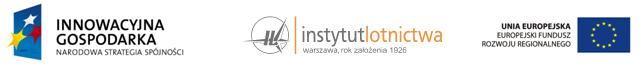 OGŁOSZENIE O ZAPROSZENIU DO SKŁADANIA OFERT NA:Wykonanie stoiska podczas eventu: „Noc Instytutu Lotnictwa” (16.10.2015, Warszawa)Warszawa, dn. 26 sierpnia 2015Warszawa, dn. 26 sierpnia 2015Zamawiający:Instytut LotnictwaAl. Krakowska 110/114, 02-256 WarszawaTytuł Projektu:Modernizacja i budowa nowej infrastruktury naukowo-badawczej Wojskowej Akademii Technicznej i Politechniki Warszawskiej na potrzeby wspólnych numeryczno-doświadczalnych badań lotniczych silników turbinowychPrzedmiot zamówienia:Wykonanie stoiska podczas eventu „Noc Instytutu Lotnictwa”  w dniu 16 października 2015 roku na terenie Instytutu Lotnictwa, Al. Krakowska 110/114, w Warszawie wraz z zapewnieniem oświetlenia trwającej budowy budynku Centrum Kompetencji Turbin GazowychPrzedmiotem zamówienia jest dostarczenie, montaż, wyposażenie i demontaż stoiska oraz zapewnienie oświetlenia budowy zgodnie z poniższymi wymaganiami: namiot wystawienniczy o wymiarach: 5 m x 5 m ze wzmocnionej tkaniny, odpornej na  ścieranie i rozdarcia, wodoszczelnej i podwójnie impregnowanej w kolorze białym; odpowiednio przymocowany do powierzchni i zabezpieczony przed trudnymi warunkami pogodowymi; utwardzona podłoga z ciemnoszarą wykładziną na całej powierzchni namiotu;oświetlenie ekspozycyjne wewnątrz namiotu dostosowane do powierzchni;oświetlenie Centrum Kompetencji Turbin Gazowych spoza terenu budowy;Nagłośnienie odpowiednie do namiotu, w tym 2 mikrofony bezprzewodowe;Wyposażenie namiotu:telewizor o wymiarach: 60 cali, zamontowany na stelażu na wysokości 150 cm; 2 grzybki grzewcze o mocy odpowiedniej do powierzchni namiotu;2 stoły ekspozycyjne o wymiarach: 2x1m w kolorze białym, lakierowane w stylu nowoczesnymmiejsce do rozmów: stolik i 6 puf w kształcie kostek (cube) w kolorze białym o wymiarach: 50 x 50 x 50;montaż stoiska  do godziny 13:00 w dniu 16.10.2015;gotowość wystawiennicza - od 14:00 w dniu 16.10.2015;demontaż stoiska od 23:00 w dniu 16.10.2015.Kryterium oceny:projekt wizualizacji stoiska wraz z opisem technicznym – 50%cena - 20%portfolio poprzednich 5 stoisk z innych eventów w formacie pdf z ostatnich 2 lat, a jeśli okres działalności oferenta jest krótszy, to z tego okresu. – 30%Wartość zamówienia:Max.: 20 000 zł nettoCena powinna obejmować wszystkie elementy zamówieniaMiejsce składania ofert:Nie dotyczyForma złożenia ofert:e-mail na adres: anna.wolkiewicz@ge.com, dw: joanna.zaniewska@ilot.edu.pl Termin złożenia ofert:Do 2015-09-08